Oatmeal On-The-Go Breakfast Bars 				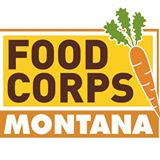 (Courtesy of Weelicious.com)This is a great recipe to make easy breakfasts for the week that you can store in your fridge and grab on the way to the bus in the morning! Ingredients  2 cups old fashioned oats  1 cup whole wheat flour  1 1/2 teaspoon cinnamon  pinch of salt  1 teaspoon baking powder  1 1/2 cup milk (any kind of milk — rice, almond, soy, cow’s — will work) or water  3 tablespoons agave, honey, or maple syrup  1/2 cup baked squash, pumpkin, or applesauce  1 large egg  1 teaspoon vanilla  3/4 cup dried fruit (cranberries, raisins, blueberries, and/or cherries)  1/2 cup nuts (walnuts, sunflower seeds, and/or pepitas)Preparation1. Preheat oven to 375 degrees.2. Place the first 5 dry ingredients in a bowl and stir to combine.3. Mix the milk, applesauce, egg, agave, and vanilla in a separate bowl.4. Pour the dry ingredients into the wet mixture, stir to combine and then stir in the dried fruits and nuts.5. Pour the oatmeal mixture into a buttered or greased 7 x 11 inch baking dish.6. Bake for 30 minutes or until thickened and golden.7. Cool, cut into squares and serve.*Allow to cool, cut into squares and place in a ziploc bag to freeze up to 4 months. When ready, allow to defrost in fridge for 24-48 hours.*Refrigerating the bars will make them last up to 5 days.